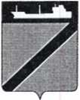 АДМИНИСТРАЦИЯ ТУАПСИНСКОГО ГОРОДСКОГО ПОСЕЛЕНИЯТУАПСИНСКОГО РАЙОНАПОСТАНОВЛЕНИЕот 30.03.2023                                                                                    № 345г. ТуапсеО внесении изменений в постановление администрации Туапсинского городского поселения Туапсинского района           от 28 декабря 2017 года № 1953 «О размещении сведений омуниципальных услугах (функциях), предоставляемых(исполняемых) администрацией Туапсинского городского поселения Туапсинского района в реестре государственных и муниципальных услуг (функций) Краснодарского края и о реестре муниципальных услуг (функций) администрации Туапсинского городского поселения Туапсинского района»В соответствии с Федеральными законами от 06 октября 2003 года              №131-ФЗ «Об общих принципах организации местного самоуправления в Российской Федерации», от 27 июля 2010 года №210-ФЗ «Об организации предоставления государственных и муниципальных услуг», с частью 5 статьи 2 Федерального закона от 20 июля 2020 года №239-ФЗ «О внесении изменений в Федеральный закон "Об автомобильных дорогах и о дорожной деятельности в Российской Федерации и о внесении изменений в отдельные законодательные акты Российской Федерации" в части, касающейся весового и габаритного контроля транспортных средств», п о с т а н о в л я ю:1.Внести в приложение № 1 к постановлению администрации Туапсинского городского поселения Туапсинского района от  28 декабря 2017 года № 1953 «О размещении сведений о муниципальных услугах (функциях), предоставляемых (исполняемых) администрацией Туапсинского городского поселения Туапсинского района в реестре государственных и муниципальных услуг (функций) Краснодарского края и о реестре муниципальных услуг (функций) администрации Туапсинского городского поселения Туапсинского района» следующие изменения:1.1.исключить пункт 1.3 «Автотранспорт и дороги» из «Реестра  муниципальных услуг и функций в сфере контрольно-надзорной деятельности администрации Туапсинского городского поселения Туапсинского района»;1.2.считать пункт 1.4. соответственно пунктом 1.3, пункт 1.5 соответственно пунктом 1.4, пункт 1.6 соответственно пунктом 1.5, пункт 1.7 соответственно пунктом 1.6, пункт 1.8 соответственно пунктом 1.7;1.3.дополнить пункт 1.4. подпунктом 7 «Выдача справок о наличии и составе или отсутствии личного подсобного хозяйства или другого хозяйства».2.Правовому отделу администрации Туапсинского городского поселения Туапсинского района (Кубынина Е.Н.) разместить настоящее постановление на официальном сайте администрации Туапсинского городского поселения Туапсинского района в информационно-телекоммуникационной сети «Интернет».3.Общему отделу администрации Туапсинского городского поселения Туапсинского района (Кот А.И.) обнародовать настоящее постановление в установленном порядке.4.Контроль  за  выполнением  настоящего постановления  возложить на исполняющего обязанности заместителя главы администрации Туапсинского городского поселения Туапсинского района Николенко К.И.5.Постановление вступает в силу со дня его обнародования.Глава Туапсинскогогородского поселенияТуапсинского района							     С.В. Бондаренко